MøtereferatAgenda:

1. 	Godkjenning av møteinnkalling 	Møteinnkalling godkjent. Det er ønskelig at sakspapirer sendes ut minimum én uke før møtet.2. 	Godkjenning av møtereferat 15.6.15	Møtereferat godkjent3. 	Gjensidig informasjona) informasjon fra arbeidsgiver- CampusprosjektetRegjeringen har nå klarert at det blir samlokalisering på Gløshaugen. Det lyses ut stilling som prosjektleder (utlysningstekst er drøftet i SESAM), som i første omgang skal fokusere på planleggingsfasen. Videre organisering av arbeidet vil bli planlagt når ny prosjektleder er på plass. Campusarbeidet vil også ses i sammenheng med Ocean Space Center.- Arbeid med prosesser i DriftsavdelingenFormålet er å bli den beste Driftsavdelingen NTNU kan ha og en ser at det er arbeidsoppgaver som går på tvers av seksjoner og faggrupper som kan bli mer effektive. Arbeid med prosesser inngår også i det pågående arbeidet med kvalitetsstyringssystem. Så langt er hovedarbeidsprosessene i Driftsavdelingen kartlagt og det er utpekt prosessledere innen avfall, brannvern og renhold. Den forventede effektiviseringsgevinsten vil tas ved naturlig avgang.
- Statusrapport arbeid med teamarbeid i Seksjon for drift og logistikkDet arbeides med å etablere teamarbeid på mange av områdene i Driftsavdelingen; innenfor renhold, driftsoppgaver og avfallshåndtering og innenfor fagområdene i Seksjon for håndverkstjenester og byggsikring.Det kom innspill fra tillitsvalgte om tekniske utfordringer med iPad, bl.a. manglende påloggingsmuligheter for flere brukere på samme iPad og behov for oppdateringer av iPader som blir liggende lenge uten å være i bruk.- Bytte av lokalt hovedverneombud i Eiendom og driftJoar Flatås, tidligere vara for lokalt hovedverneombud og Raymond Sterten lokalt hovedverneombud har byttet roller. Joar Flatås er nå LHVO, mens Raymond Sterten er vara LHVO.- Toalettprosjektet i HovedbyggetArbeidsgiver orienterte om det forestående toalettprosjektet i Hovedbygget. Det legges opp til en økning fra nåværende kapasitet på 37 til 63 toaletter, noe som vil oppgradere toalettkapasiteten til dagens standarder. Det etableres også dusj og garderobe. Det vil medføre byggearbeider, og dessverre med de ulemper dette normalt har. Informasjonen ble tatt til etterretning.b) informasjon fra tillitsvalgte - Forskerforbundet arrangerer fusjonsseminar – forbundet får nye 400 medlemmer gjennom fusjonen.- NTL har hatt forberedende møte til LOSAM-møtet4. 	Fusjonsarbeid (informasjon/drøfting)- åpen diskusjon etter eventuelle innspill fra tillitsvalgte Det ble stilt spørsmål om i hvilken grad kompetanseheving i forbindelse med fusjonen vil kunne påvirke rettighetene for innplassering i ny organisasjon fra 2017. Arbeidsgiver svarte ut at beslutninger om arbeidsoppgaver som gjøres i 2016 ikke skal ha betydning for rettigheter for innplassering i 2017. Arbeidsgiver supplerte med at organisasjonen opprettholdes i Driftsavdelingen inn i 2016. Gjennom 2016 vil man jobbe mot en felles organisasjon. Det er et mål at Driftsavdelingen skal fortsette å drifte alle NTNU-eide bygg. Det var ønskelig fra de tillitsvalgte at medarbeidere kan dra på besøk til fusjonspartnere. Arbeidsgiver oppmuntrer til slike initiativ og opplyste at dette ofte koordineres av linjeledere.5. 	Møteplan for 2016 og møtedato for opplæring i ny tilpasningsavtale (informasjon/drøfting)Det legges opp til følgende faste møter for 2016:	- onsdag 3. februar, kl. 08.30-10.00- onsdag 20. april, kl. 08.30-10.00- onsdag 22. juni, kl. 08.30-10.00.- onsdag 21. september, kl. 08.30-10.00- onsdag 23. november, kl. 08.30-10.00I tillegg legges det opp til- opplæringsmøte i ny tilpasningsavtale torsdag 5. november 2015, kl. 12.15-14.15 - evalueringsmøte - medbestemmelse og medvirkning i Økonomi og eiendom fredag 15. januar 2016 kl. 08.30-10.00Møteplanen ble tatt til etterretning.6. 	Lokale handlingsplaner IA-avtalen (informasjon/drøfting)Arbeidsgiver, tillitsvalgte og verneombud har i samarbeid utarbeidet lokale handlingsplaner i Økonomiavdelingen, Driftsavdelingen, Stab for eiendomsforvaltning og Controllerstaben. Innledningsvis ble det gitt en kort orientering om overordnede målsetting med handlingsplanene, hensikten er å redusere sykefravær, hindre utstøting av arbeidslivet og få ansatte til stå lengre i arbeidslivet. Det ble kommentert at det kunne vært brukt mer tid innledningsvis sammen med alle ansatte. Det var ingen innspill til realitetene i handlingsplanene.Etter at handlingsplanene er behandlet i LOSAM vil handlingsplanene legges frem innad i avdelingene. 7. 	Arbeidsmiljøundersøkelsen (informasjon/drøfting)Arbeidsgiver orienterte om arbeidet med tiltakene i avdelingene, herunder oppfølging av enkelte tiltak i Økonomi og Driftsavdelingen avdelingene. Arbeidet følges opp i linja. I tillegg jobbes det nå også med kommunikasjon i Økonomiavdelingen.

Saken ble diskutert. 

Det ble reist spørsmål om hvordan lokalene på Moholt er blitt. Det ble svart ut at det er delte meninger, noen er fornøyd, mens andre er misfornøyd. Går mye på støy fra gata, luftkvalitet og temperatur. En er i oppstartsfase og det vil bli gjennomført vernerunde i høst for å følge opp. En generell betrakting fremkom vedrørende tiltaksutforming på tiltak som evt. berører lederadferd og ledelsesutfordringer. Noen ganger trengs det en mer tilpasset arbeidsform for å få frem alle nyanser. Det ble diskutert og avklart at denne behandlingsformen for oppfølging av arbeidsmiljøundersøkelsen i LOSAM er en grei måte å behandle saken på, og at denne måten også vil bli benyttet neste gang saken behandles. Det ble orientert om at den planlagte Arbeidsmiljøundersøkelsen i 2016 trolig vil bli utsatt. Endelig beslutning tas av Rektor etter AMUs behandling av saken 24.9.15.Arbeidsgiver har gitt tilbakemelding til leder i AMU om at det er et sterkt ønske at Arbeidsmiljøundersøkelsen kjøres som planlagt i 2016.Saken tatt til etterretning.8. 		Plan og budsjettprosessen		Budsjettprosessen for nye NTNU ble gjennomgått, se vedlegg. Informasjon tatt til etterretning. 9. 	Eventuelt	Ingen saker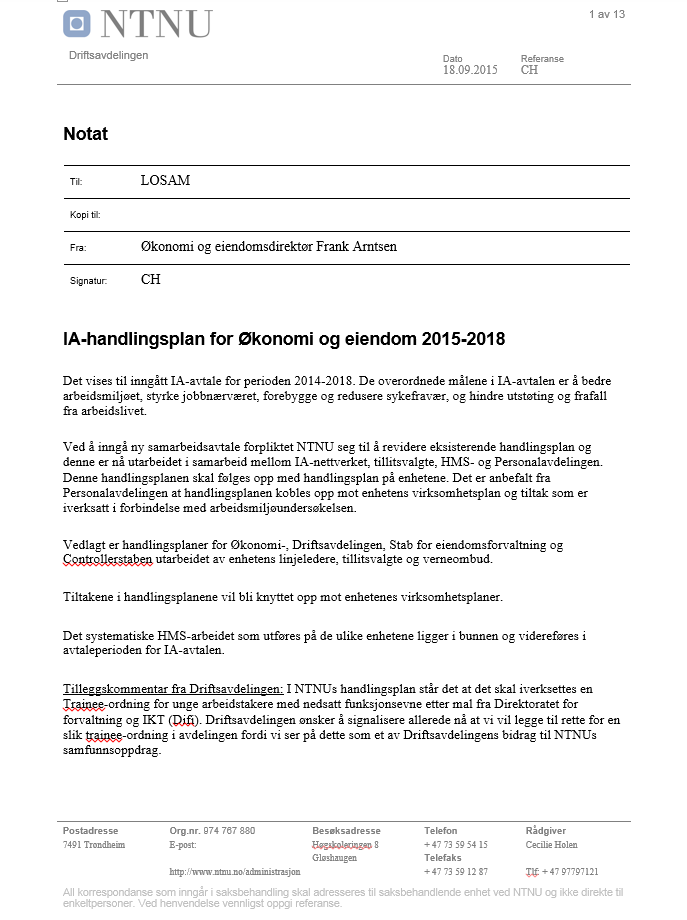 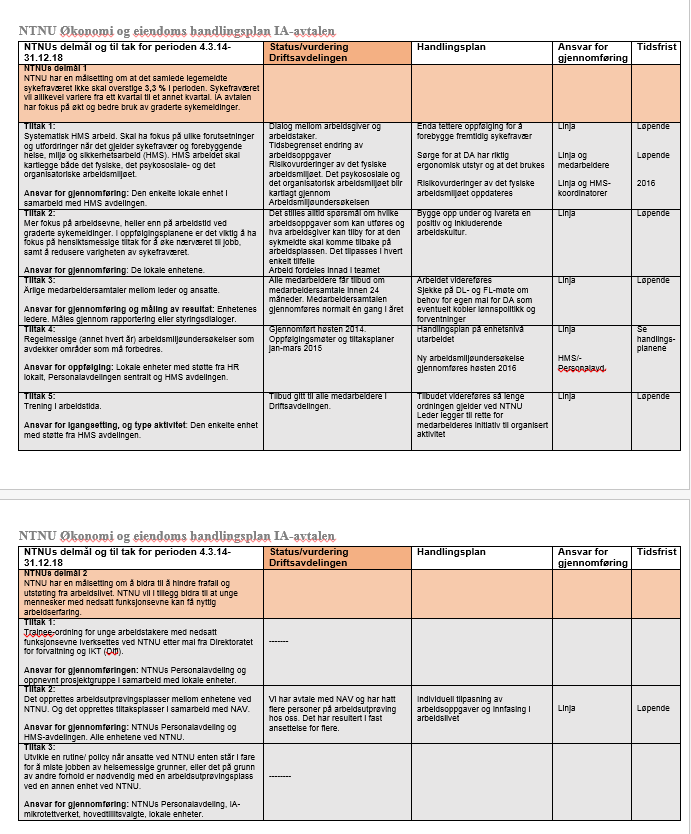 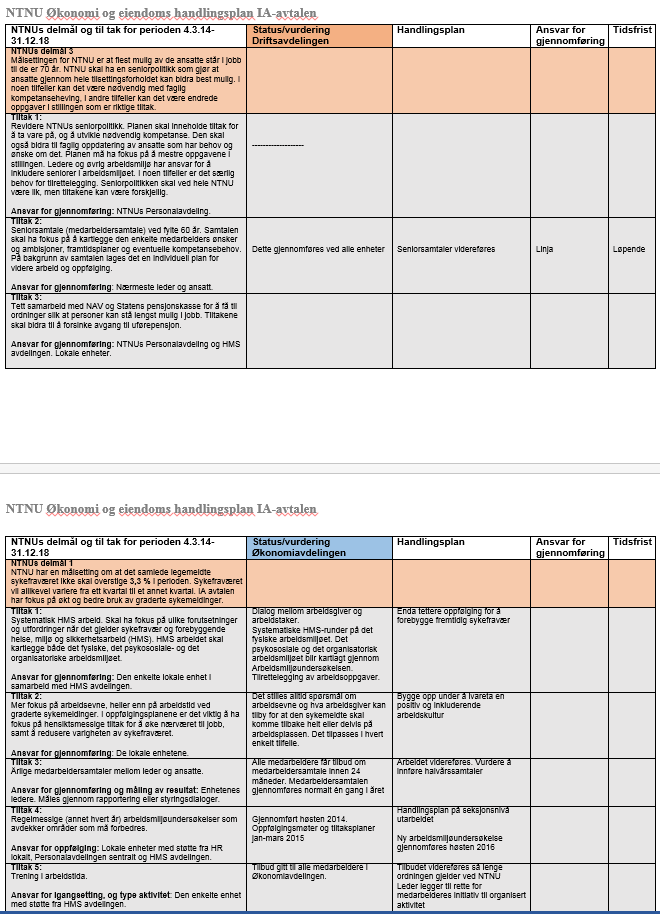 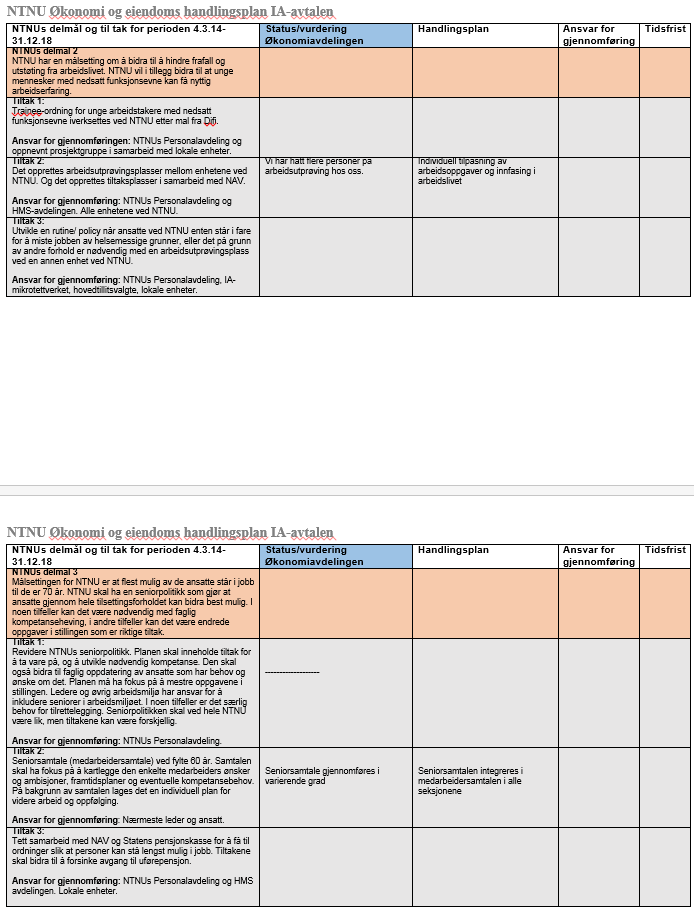 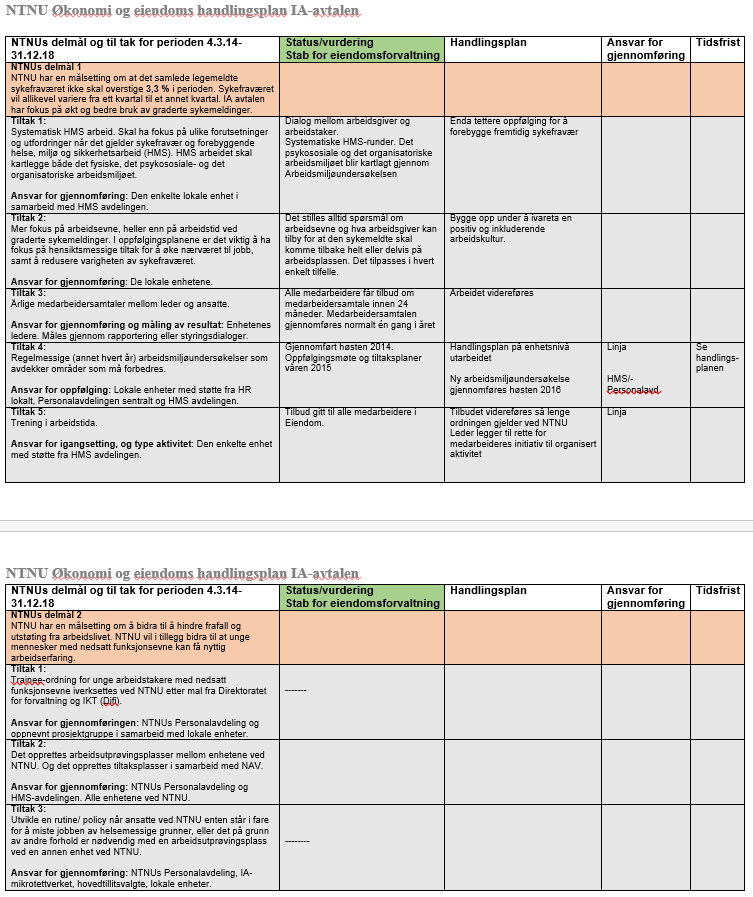 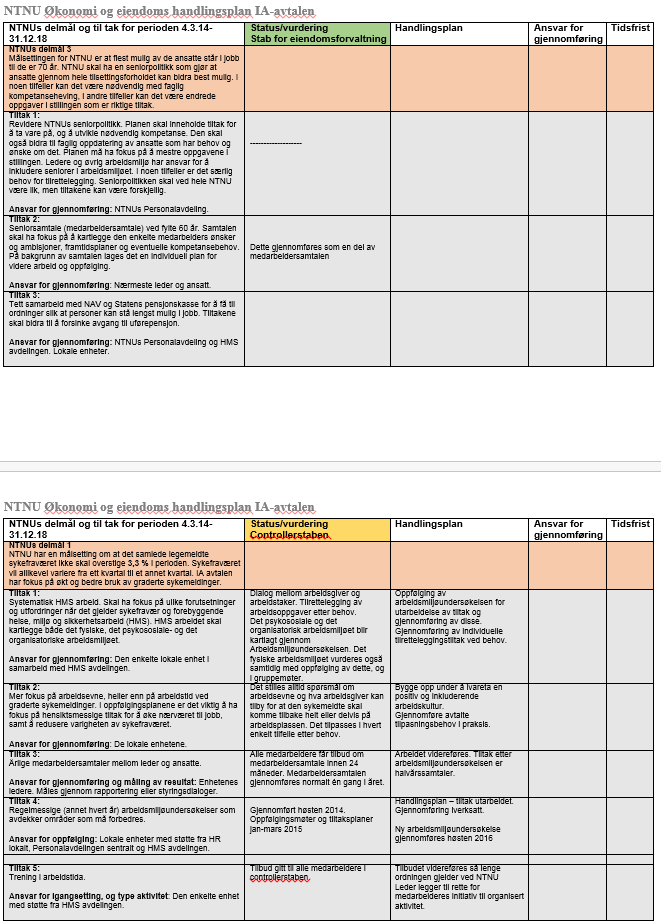 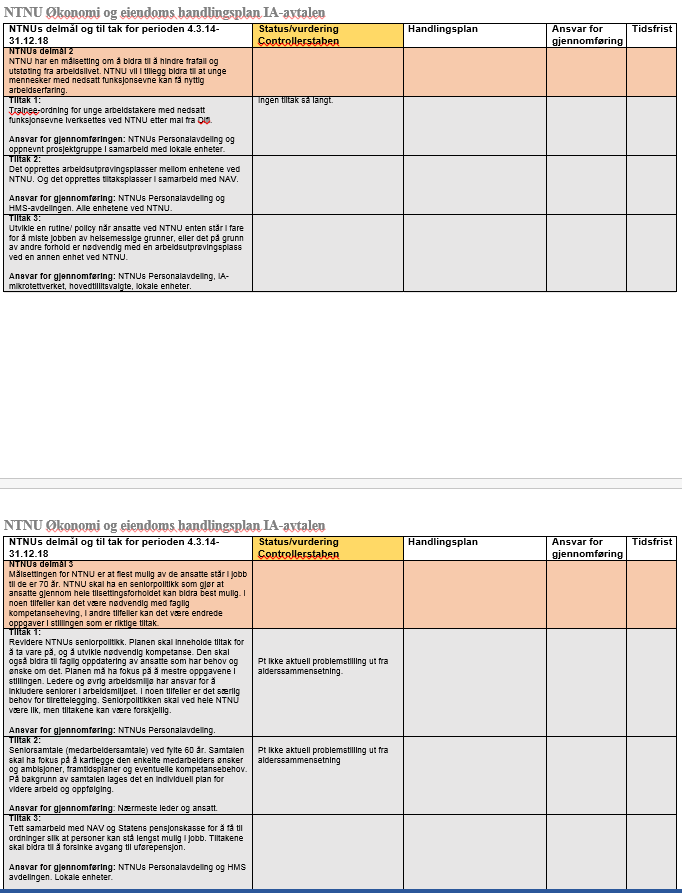 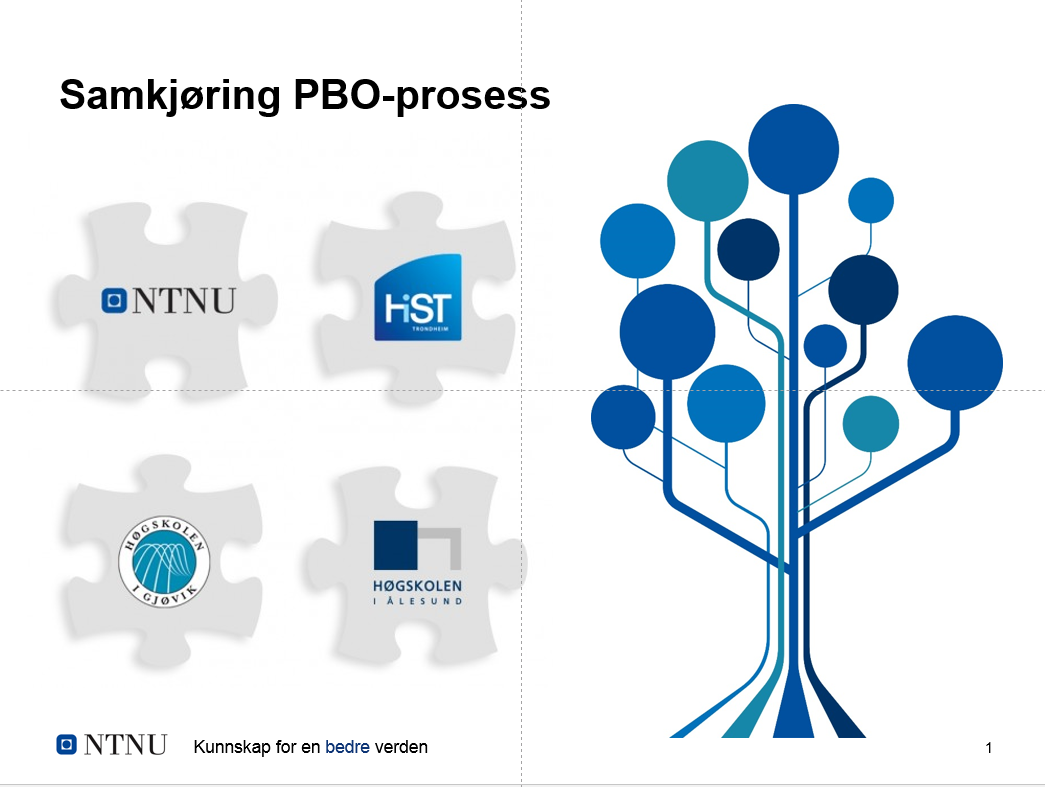 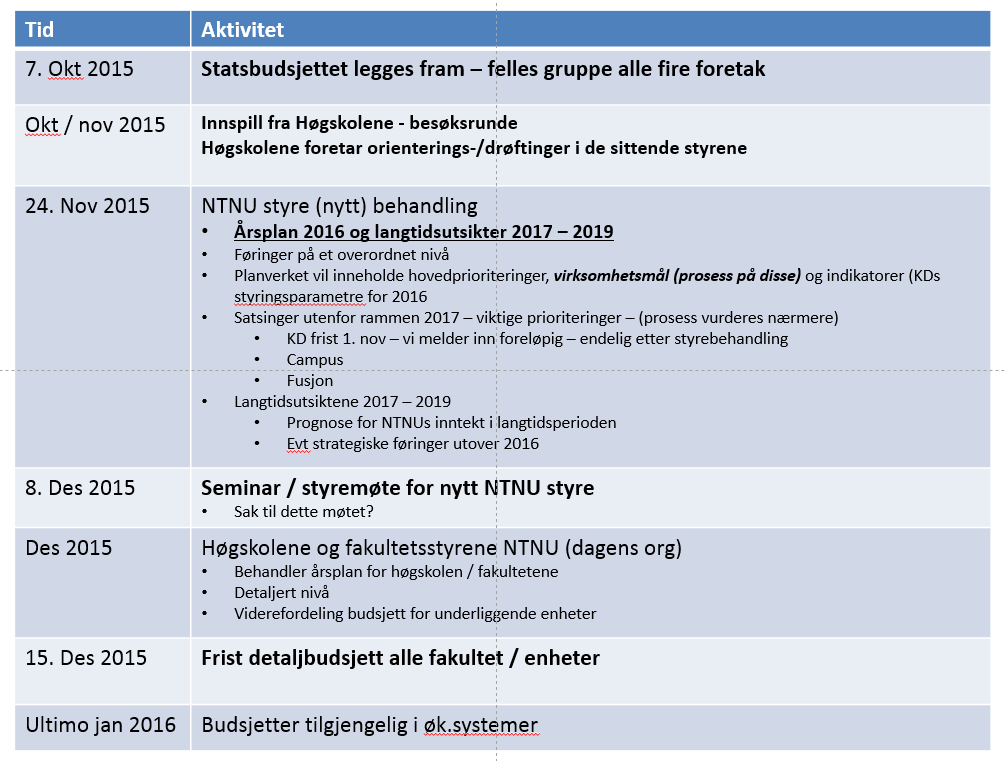 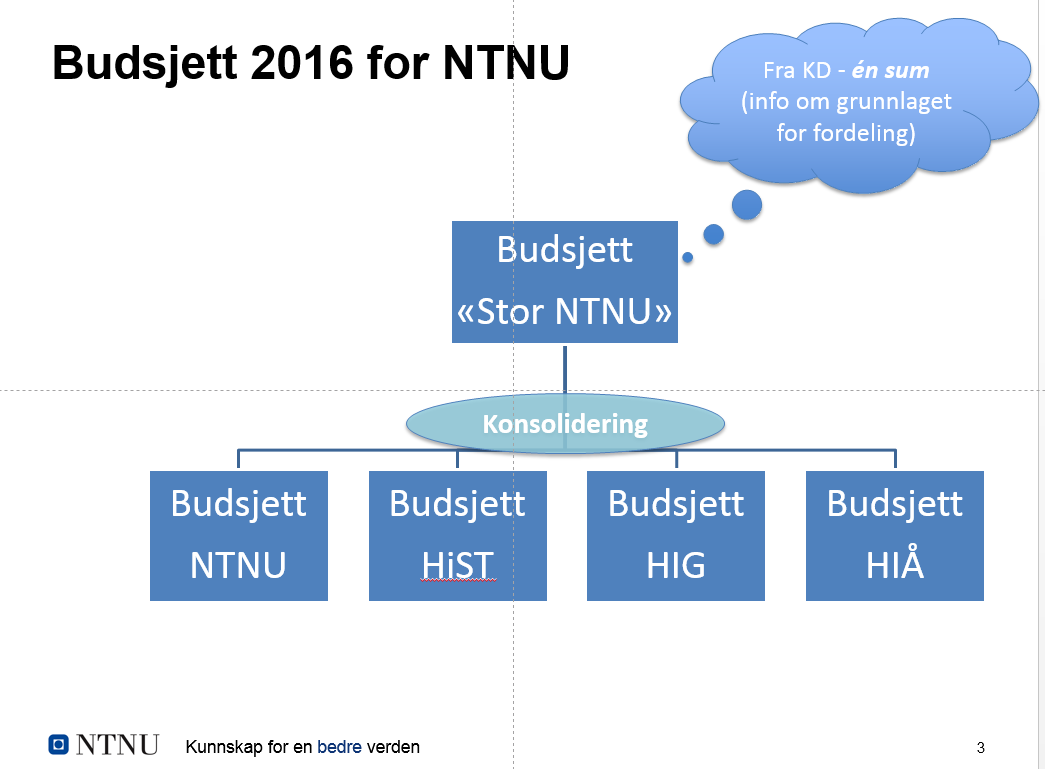 Til:Fra tjenestemannsorganisasjonene:                                                    Fra arbeidsgiver:Arne Rønning                     Tekna                                        Frank Arntsen Geir Nilsen                          NITO                                        Jørn-Wiggo BergquistWenche Karlseng                NTL                                         Sigbjørn Dalen (Øk.sjef)Tove Strømman                  NTL                                          Aud Magna Gabrielsen (vara)Andreas Gjeset                    Parat                                         Elin Sølberg (vara)Astrid Storflor                    Parat                                          Sekretær: Jens Petter Nygård/Jan Aage Mortensen           Forskerforbundet                      Cecilie HolenJoar Flatås                          Lokalt hovedverneombud, Driftsavdelingen                        Astrid Solberg                    Lokalt hovedverneombud,    Økonomiavd. og ØE-stab Vararepresentanter        Kari Karlsen                       Tekna
Ove Robert Borstad            NTLPer Einar Iversen                ParatLaila Strypet                       ForskerforbundetRaymond Sterten                Lokalt hovedverneombud, Driftsavdelingen                        Gøril Lønvik Syrstad          Lokalt hovedverneombud, Økonomiavd. og ØE-stab  Fra tjenestemannsorganisasjonene:                                                    Fra arbeidsgiver:Arne Rønning                     Tekna                                        Frank Arntsen Geir Nilsen                          NITO                                        Jørn-Wiggo BergquistWenche Karlseng                NTL                                         Sigbjørn Dalen (Øk.sjef)Tove Strømman                  NTL                                          Aud Magna Gabrielsen (vara)Andreas Gjeset                    Parat                                         Elin Sølberg (vara)Astrid Storflor                    Parat                                          Sekretær: Jens Petter Nygård/Jan Aage Mortensen           Forskerforbundet                      Cecilie HolenJoar Flatås                          Lokalt hovedverneombud, Driftsavdelingen                        Astrid Solberg                    Lokalt hovedverneombud,    Økonomiavd. og ØE-stab Vararepresentanter        Kari Karlsen                       Tekna
Ove Robert Borstad            NTLPer Einar Iversen                ParatLaila Strypet                       ForskerforbundetRaymond Sterten                Lokalt hovedverneombud, Driftsavdelingen                        Gøril Lønvik Syrstad          Lokalt hovedverneombud, Økonomiavd. og ØE-stab  Fra tjenestemannsorganisasjonene:                                                    Fra arbeidsgiver:Arne Rønning                     Tekna                                        Frank Arntsen Geir Nilsen                          NITO                                        Jørn-Wiggo BergquistWenche Karlseng                NTL                                         Sigbjørn Dalen (Øk.sjef)Tove Strømman                  NTL                                          Aud Magna Gabrielsen (vara)Andreas Gjeset                    Parat                                         Elin Sølberg (vara)Astrid Storflor                    Parat                                          Sekretær: Jens Petter Nygård/Jan Aage Mortensen           Forskerforbundet                      Cecilie HolenJoar Flatås                          Lokalt hovedverneombud, Driftsavdelingen                        Astrid Solberg                    Lokalt hovedverneombud,    Økonomiavd. og ØE-stab Vararepresentanter        Kari Karlsen                       Tekna
Ove Robert Borstad            NTLPer Einar Iversen                ParatLaila Strypet                       ForskerforbundetRaymond Sterten                Lokalt hovedverneombud, Driftsavdelingen                        Gøril Lønvik Syrstad          Lokalt hovedverneombud, Økonomiavd. og ØE-stab  Kopi til:Tekna, NITO, NTL, Parat, Forskerforbundet, Personalavdelingen, Lillian NilsenTekna, NITO, NTL, Parat, Forskerforbundet, Personalavdelingen, Lillian NilsenTekna, NITO, NTL, Parat, Forskerforbundet, Personalavdelingen, Lillian NilsenOm:LOSAM for Økonomi og eiendom LOSAM for Økonomi og eiendom LOSAM for Økonomi og eiendom Møtetid:23.09.2015 kl. 08.30–10.00 Møtested:Rom 201 i HovedbygningenSignatur:CHCHCH